ВОСПИТАНИЕ И ОБУЧЕНИЕ ДЕТЕЙ С НАРУШЕНИЯМИ РАЗВИТИЯ. –  2016. – № 8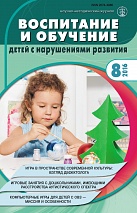 Игра в пространстве современной культуры: взгляд дефектологаИгровые занятия с дошкольниками, имеющими расстройства аутистического спектраКомпьютерные игры для детей с ОВЗ — миссия и особенностиЦицулина А. В. О Первой Международной научно-практической конференции «Игровая культура современного детства».  Информационное сообщение посвящено прошедшей в Москве в сентябре 2016 г. I Международной научно-практической конференции «Игровая культура современного детства». В статье перечислены организаторы и партнеры Конференции, кратко описаны 7 работавших на ней секций. Полностью изложен проект Резолюции участников, в которой содержатся рекомендации для различных министерств и правительственных учреждений, научных учреждений.Никольская О. С. Игра в пространстве современной культуры: взгляд дефектолога.  Статья посвящена специфике игровой деятельности у современных детей. Анализируются культурологические причины обеднения ролевой игры детей в XXI веке, трансформация игры и отношений со взрослым у нынешних детей; проводятся параллели с нарушениями игровой деятельности у аутичных детей.Кукушкина О. И. Компьютерные развивающие и обучающие игры для детей с ОВЗ – миссия и особенности. В статье дается краткий обзор развивающих и обучающих компьютерных игр, созданных специально для детей с различными нарушениями развития в Институте коррекционной педагогики за более чем 20 лет. Названы отличительные черты подхода Института к проектированию таких игр, преимущества компьютерной игры как инструмента развития; области психического развития, где целесообразно использование таких игрЛиблинг М. М. Игровые коррекционные занятия с дошкольниками, имеющими расстройства аутистического спектра. В статье представлена классификация детских игр, характерных для нормального онтогенеза; описаны особенности игры детей с расстройствами аутистического спектра; выделены цели и описана логика игровой коррекционной работы с аутичными дошкольниками, дано представление о ее возможных результатах.Баенская Е. Р. Возможности сюжетного рисования в коррекционной работе с аутичными детьми.Сюжетное рисование рассматривается как направление психологической коррекционной работы с аутичными детьми; раскрываются его задачи, возможности, основное содержание, условия и этапы вовлечения ребенка в разделенное переживание в процессе совместного рисования и развития его аффективного опыта.Бодренкова Л. Г. Игры и игрушки для детей с глубокими нарушениями зрения.В статье рассматриваются некоторые особенности формирования игровых действий и действий с игрушками у детей с глубоким нарушением зрения. Даны рекомендации по подбору игрушек и их адаптации для слепых и слабовидящих дошкольников.Гращенкова Н. С. Игровая развивающая программа для дошкольников с РАС и другими нарушениями развития (работа с малыми группами в ДОУ)Статья знакомит со специальной развивающей игровой программой, разработанной для детей с ОВЗ (детским аутизмом, синдромом Дауна, умственной отсталостью). Программа предназначена для занятий с малыми группами детей, посещающими ДОУ. Описаны этапы занятий, нацеленных на развитие эмоционального контакта, подражания, игровой инициативы, самостоятельности.Кудрина Т. П. Первые игры матери и слепого младенца.В статье представлено использование эмоционально-насыщенных, личностно-ориентированных и эмоционально-телесных игр матери со слепым младенцем. Показано, как в игровом взаимодействии у слепого младенца успешно формируется система аффективно-личностных связей с матерью и другими близкими взрослыми, развивается психическая активность, складывается первая деятельность — непосредственно-эмоциональное общение и формируются предпосылки для благополучного становления предметно-манипулятивной деятельности.Одинокова Г. Ю.  Использование игры для развития взаимодействия матери и ребенка раннего возраста с синдромом Дауна.В статье рассматриваются игры, используемые на занятиях с детьми второго года жизни с синдромом Дауна с целью развития у них активного желания играть и общаться со взрослым. Сначала таким взрослым является педагог, а потом мать, которая наблюдает и постепенно подключается к занятиям. Игры способствуют созданию условий для развития у ребенка инициативного поведения и средств общения.Бутусова Т. Ю. Роль настольно-печатных игр в воспитании самостоятельности дошкольников с интеллектуальными нарушениями.В статье представлены педагогические условия, способствующие формированию у дошкольников с разным уровнем познавательного развития положительных способов взаимодействия в процессе игр с правилами. Сделан вывод о том, что использование настольно-печатных игр является одним из доступных средств воспитания самостоятельности у детей с интеллектуальными нарушениями.Занимательные игры со словами. Материалы для занятий с детьми в цветной вкладке.